Where in the world have dinosaurs been found?Cut out each of the dinosaur boxes and place on the map of the world. Draw a line to the continent it belongs to.Challenge – can you be even more accurate and find the actual country it was found in.Can you add any of your own dinosaurs to the map? Tyrannosaurus rex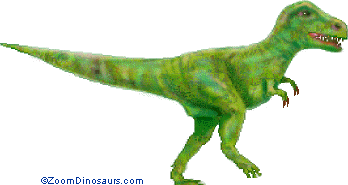 USA North America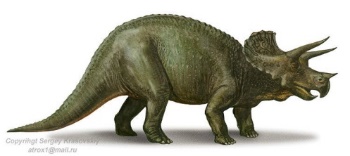 Triceratops Canada North America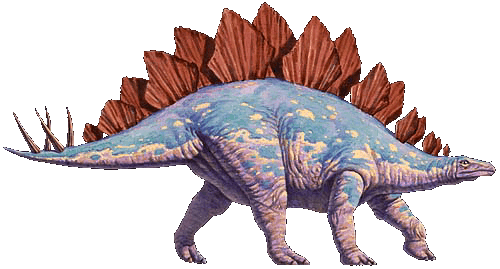 StegosaurusUSA North America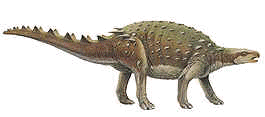 DracopeltaPortugal EuropeMegalosaurus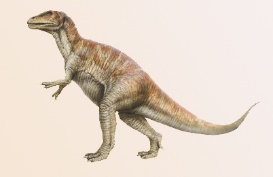 England EuropeTelmatosuarus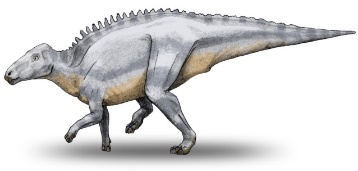 Romania EuropeBarosuarus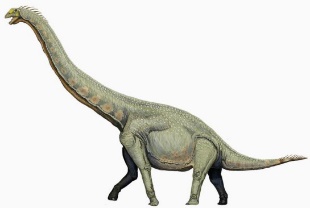 India AsiaVelociraptor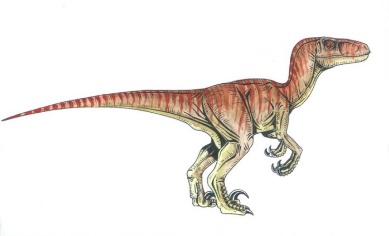 China AsiaGigantosaurus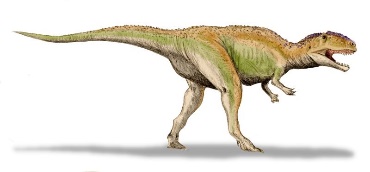 Argentina South America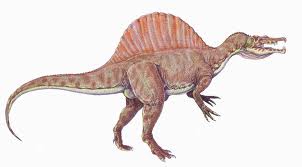 SpinosaurusMorocco AfricaAustrosaurus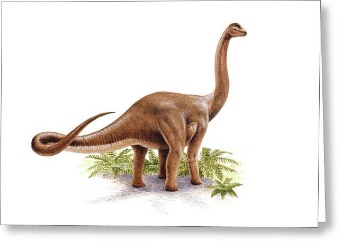 Australia OceaniaCryolophosaurus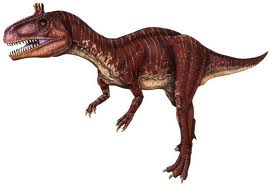 Antarctica